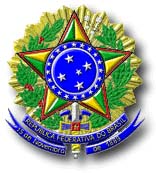 EXTRATO DE TERMO ADITIVOTermo Aditivo nº 03/2020 do TED nº 003/2019 que entre si celebram a União por intermédio da Fundação Nacional de Artes CNPJ n 26963660/0002-42 Unidade Gestora: 403201 Gestão: 40402 e a Universidade Federal Fluminense - UFF CNPJ nº 28.523.215/0001-06 Unidade Gestora: 153056 Processo: 01530.001.699/2019-18 - Objetivo prorrogação do prazo. Total: R$ 549.963,40 (Quinhentos e quarenta e nove mil, novecentos e sessenta e três reais e quarenta centavos) - Vigência: 29/10/19 a 31/07/2021 - Signatários: Concedente: Lamartine Barbosa Holanda, CPF: 363508930-34 Convenente: Antonio Cláudio Lucas da Nobrega, CPF 808.987.697-87